ЛИТЕРАТУРНЫЙ КАЛЕНДАРЬ НА МАРТ2 МАРТА165 лет со дня рождения Шолом-Алейхема (1859-1916), еврейского писателя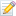 3 МАРТА125 лет со дня рождения Юрия Карловича Олеши (1899-1960), русского писателя4 МАРТА145 лет со дня рождения Бернхарда Келлермана (1879-1951), немецкого писателя5 МАРТА105 лет со дня рождения Алексея Ивановича Фатьянова (1919-1959), русского поэта-песенника6 МАРТА405 лет со дня рождения Сирано де Бержерака (1619-1655), французского писателя
135 лет со дня рождения Хакимзаде Ниязи Хамзы (1889-1929), узбекского поэта, драматурга, композитора
115 лет со дня рождения Станислава Ежи Леца (1909-1966), польского писателя
95 лет со дня рождения Фазиля Абдуловича Искандера (1929-2016), русского прозаика, журналиста, поэта, сценариста
90 лет со дня рождения Михаила Михайловича Жванецкого (1934-2020), русского писателя-сатирика, исполнителя своих произведений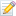 8 МАРТА80 лет Сергею Яковлевичу Никитину (1944), российскому композитору, автору-исполнителю, заслуженному деятелю искусств России (1995)9 МАРТА210 лет со дня рождения Тараса Григорьевича Шевченко (1814-1861), украинского поэта, художника10 МАРТА110 лет со дня рождения Даниила Семеновича Данина (1914-2000), русского писателя12 МАРТА135 лет со дня рождения Вацлава Фомича Нижинского (1889-1950), русского артиста балета, балетмейстера14 МАРТА220 лет со дня рождения Иоганна Штрауса (1804-1849), австрийского скрипача, дирижера, композитора

115 лет со дня рождения Григория Нерсесовича Бояджиева (1909-1974) русского театроведа, критика, педагога, доктора искусствоведения15 МАРТА140 лет со дня рождения Валентина Ивановича Костылева (1884-1950), русского писателя

100 лет со дня рождения Юрия Васильевича Бондарева (1924-2020), русского писателя16 МАРТА185 лет со дня рождения Сюлли-Прюдома (1839-1907), французского поэта, лауреата Нобелевской премии (1901)

140 лет со дня рождения Александра Романовича Беляева (1884-1942), русского писателя-фантаста18 МАРТА180 лет со дня рождения Николая Андреевича Римского-Корсакова (1844-1908), русского композитора, педагога, дирижера21 МАРТА215 лет со дня рождения Федора Алексеевича Кони (1809-1891), русского драматурга, театрального критика, мемуариста

185 лет со дня рождения Модеста Петровича Мусоргского (1839-1891), русского композитора

135 лет со дня рождения Александра Николаевича Вертинского (1889-1957), русского эстрадного артиста24 МАРТА190 лет со дня рождения Уильяма Морриса (1834-1896), английского писателя, художника, теоретика искусства

90 лет со дня рождения Всеволода Николаевича Некрасова (1934-2009), русского поэта-авангардиста31 МАРТА110 лет со дня рождения Октавио Паса (1914-1998), мексиканского писателя, лауреата Нобелевской премии по литературе (1990)